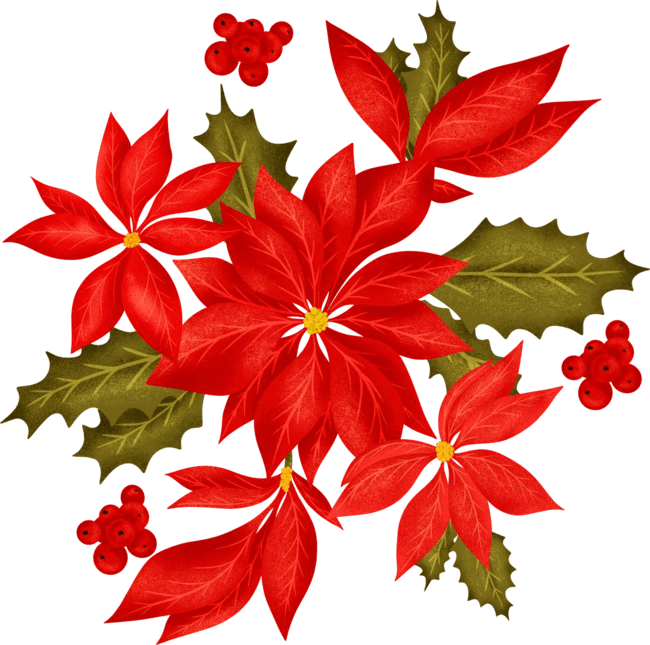 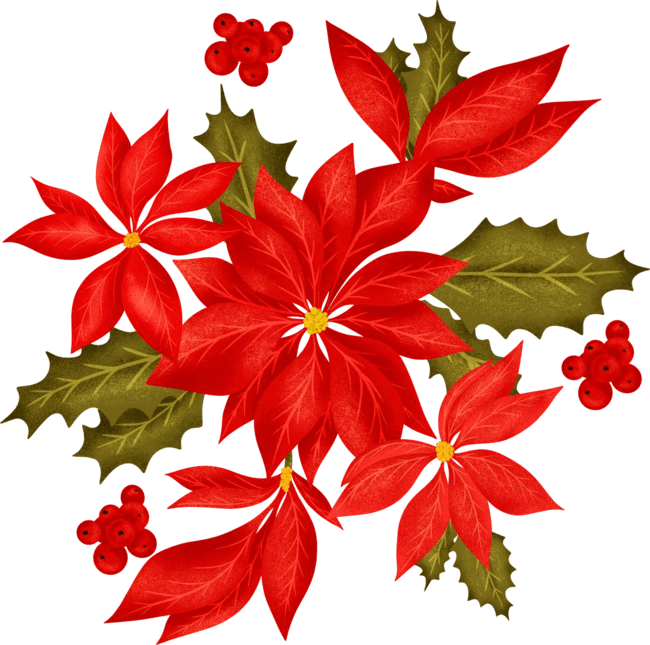 HOLA DICIEMBRE